Finance & General Purposes Committee Meeting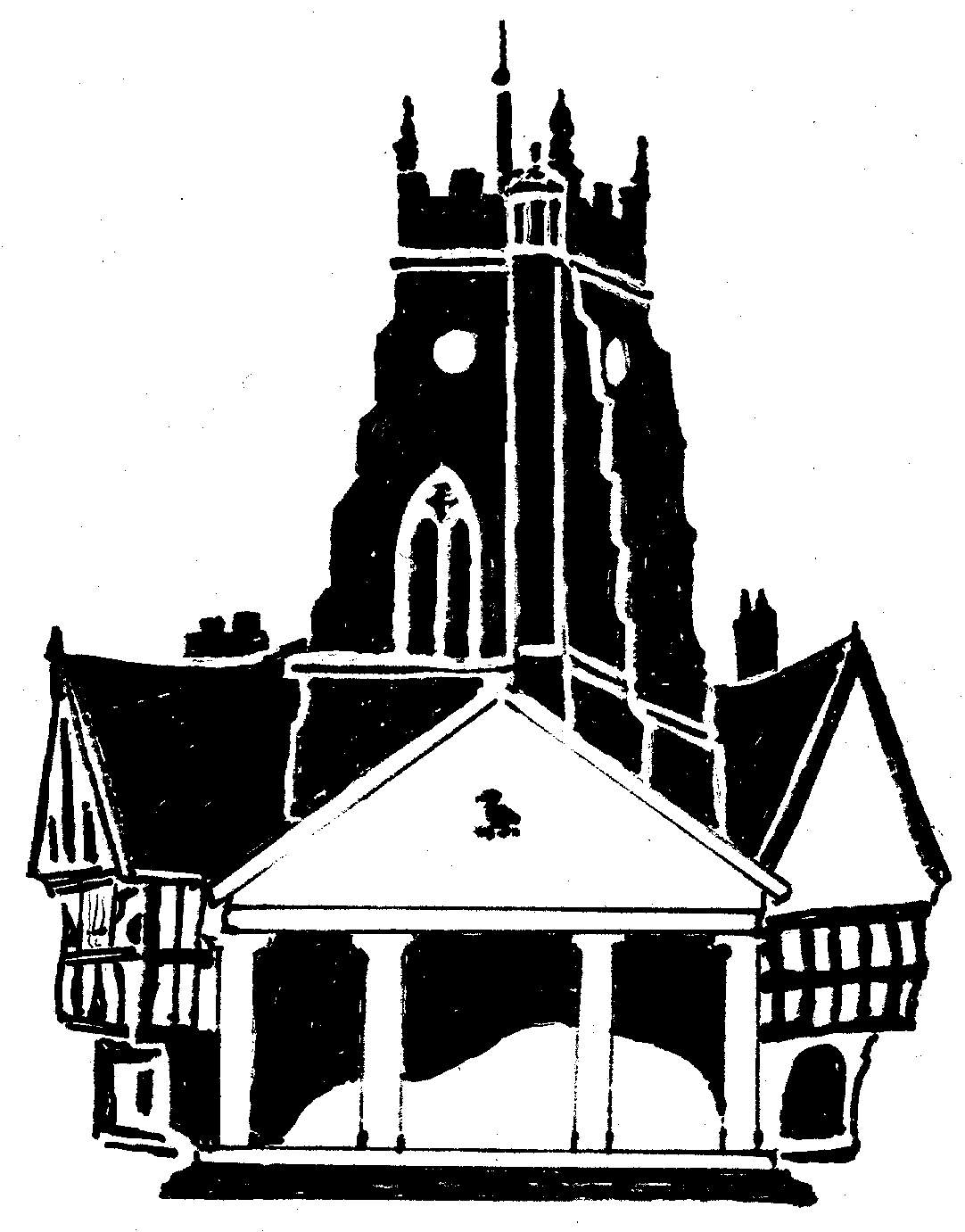         Market Drayton          Town CouncilAgenda Item:   5.FG i – Small Grants        Market Drayton          Town CouncilDate:  22 February 2024        Market Drayton          Town CouncilAppendix : FG149        Market Drayton          Town CouncilOrganisationRequested Amount £To FundFunded in 2022/23Market Drayton Swimming Club£300To help support the costs for pool hire and coaches to deliver a targeted turns session to swimmers£0